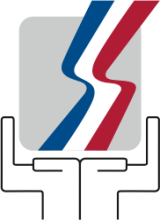 República DominicanaMINISTERIO DE TRABAJOAño de la Superación del AnalfabetismoOFICINA DE ACCESO A LA INFORMACION PUBLICACENTRO DE DOCUMENTACIONESTADISTICAS DEL MES DE NOVIEMBRE  2014Servicios Ofrecidos Atreves del Centro de DocumentaciónServicios Ofrecidos Atreves del Centro de DocumentaciónServicios Ofrecidos Atreves del Centro de DocumentaciónTipos de UsuariosCantidad de Usuarios AtendidosCantidad de Usuarios AtendidosTipos de UsuariosNo.%Estudiantes Atendido6748,9Investigador Independiente10,7Profesionales Atendido32,2Usuario Internos64,4Consulta Web2518,2Consulta Telefónica3525,5TOTAL137100,0